29.9.HRVATSKI JEZIKVJEŽBAJ PISANJE  SLOVA Cc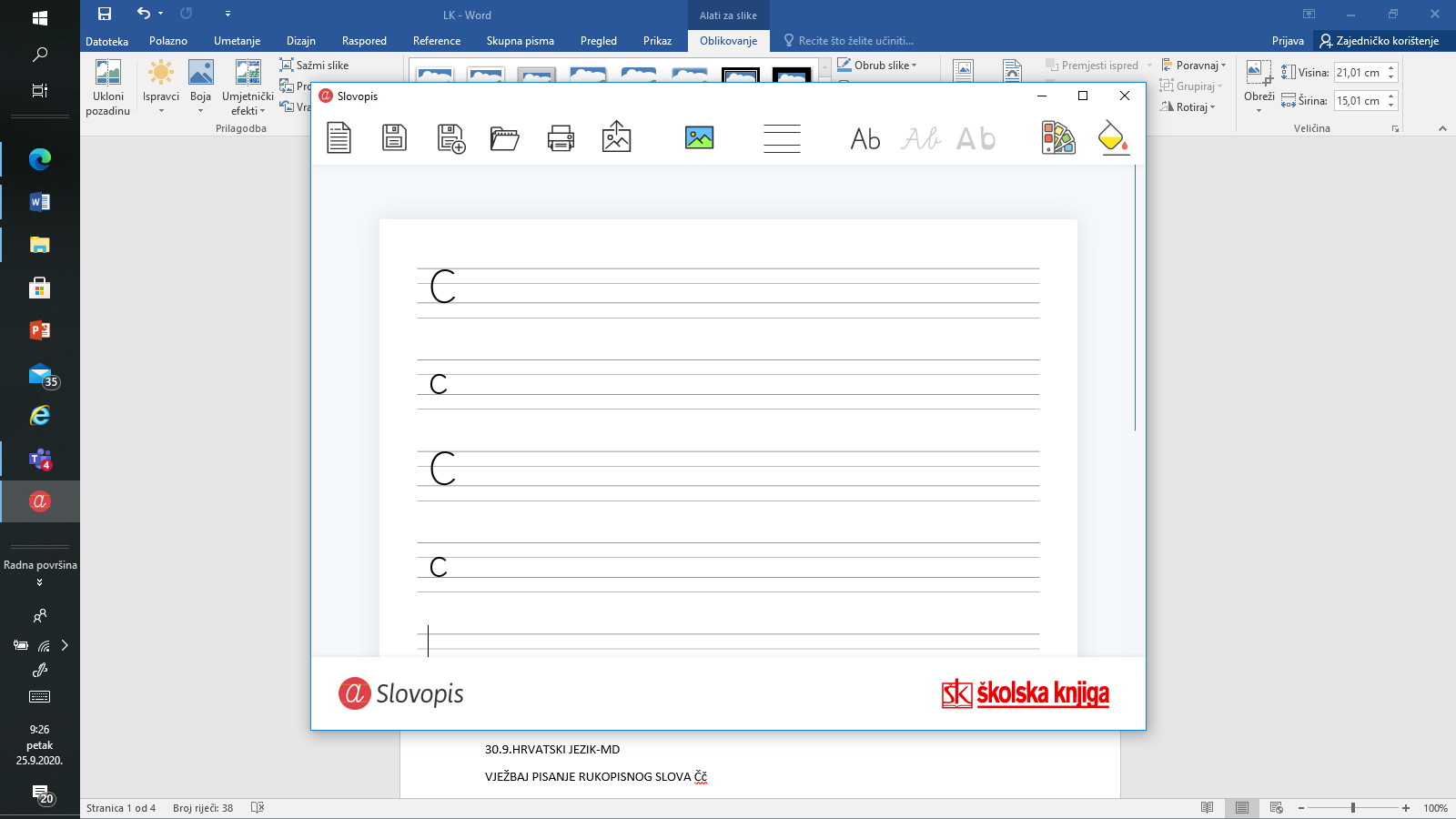 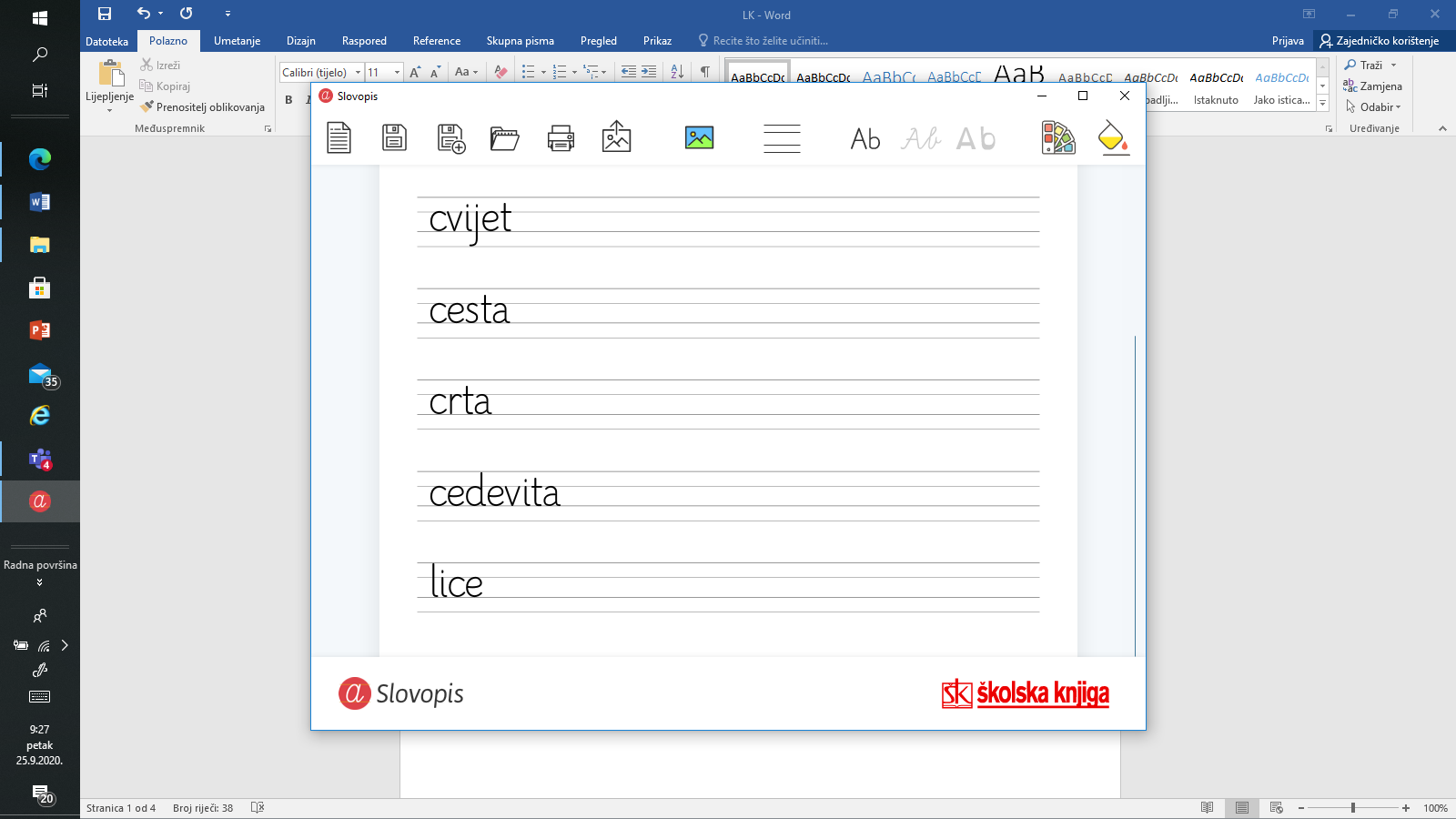 